МУНИЦИПАЛЬНОЕ БЮДЖЕТНОЕ ОБЩЕОБРАЗОВАТЕЛЬНОЕ УЧРЕЖДЕНИЕ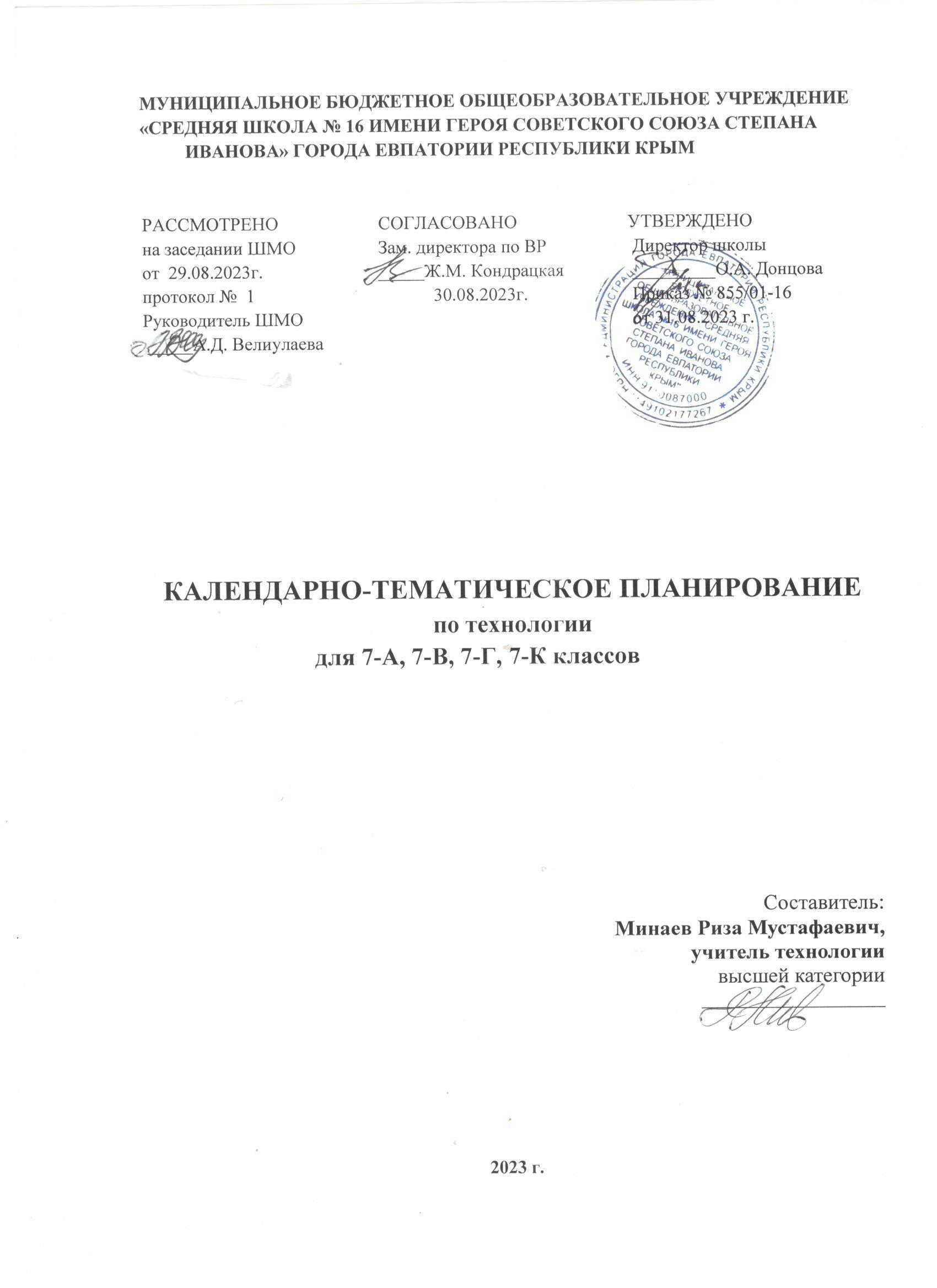 «СРЕДНЯЯ ШКОЛА № 16 ИМЕНИ ГЕРОЯ СОВЕТСКОГО СОЮЗА СТЕПАНА             ИВАНОВА» ГОРОДА ЕВПАТОРИИ РЕСПУБЛИКИ КРЫМКАЛЕНДАРНО-ТЕМАТИЧЕСКОЕ ПЛАНИРОВАНИЕпо технологии                            для 7-А, 7-В, 7-Г, 7-К классовСоставитель: Минаев Риза Мустафаевич,учитель технологиивысшей категории ____________________ 2023 г.Календарно – тематическое планирование для 7 –а, в г, классовКалендарно – тематическое планирование для 7 – К классаРАССМОТРЕНО  на заседании ШМОот  29.08.2023г.протокол №  1Руководитель ШМО _____А.Д. ВелиулаеваСОГЛАСОВАНОЗам. директора по ВР_____Ж.М. Кондрацкая            30.08.2023г.	УТВЕРЖДЕНО Директор школы _________О.А. Донцова Приказ № 855/01-16 от 31.08.2023 г.№ п/п урока№ п/п урокаДатаДатаТема урокаВиды практической деятельностипланфактпланфактТема урокаВиды практической деятельностиМодуль «Производство и технологии»Модуль «Производство и технологии»Модуль «Производство и технологии»Модуль «Производство и технологии»Модуль «Производство и технологии»Модуль «Производство и технологии»106.09Современные сферыразвитияпроизводства итехнологийАналитическая деятельность:– знакомиться с историей развитиядизайна;– характеризовать сферы(направления) дизайна;– анализировать этапы работынад дизайн-проектом;– изучать эстетическую ценностьпромышленных изделий;– называть и характеризоватьнародные промыслы и ремёслаРоссии.206.09Современные сферыразвитияпроизводства итехнологийАналитическая деятельность:– знакомиться с историей развитиядизайна;– характеризовать сферы(направления) дизайна;– анализировать этапы работынад дизайн-проектом;– изучать эстетическую ценностьпромышленных изделий;– называть и характеризоватьнародные промыслы и ремёслаРоссии.313.09ЦифровизацияпроизводстваАналитическая деятельность:– характеризовать цифровыетехнологии;– приводить примеры использованияцифровых технологийв производственной деятельностичеловека;– различать автоматизацию ицифровизацию производства;– называть проблемы влиянияпроизводства на окружающую среду;– анализировать эффективностьпроизводственной деятельности.413.09ЦифровизацияпроизводстваАналитическая деятельность:– характеризовать цифровыетехнологии;– приводить примеры использованияцифровых технологийв производственной деятельностичеловека;– различать автоматизацию ицифровизацию производства;– называть проблемы влиянияпроизводства на окружающую среду;– анализировать эффективностьпроизводственной деятельности.520.09Современные иперспективныетехнологииАналитическая деятельность:– знакомиться с современными иперспективными технологиямии сферами их применения;– анализировать перспективныерынки, сферы применения высоких технологий;– различать современныекомпозитные материалы;– приводить примеры применениясовременных материаловв промышленности и в быту.620.09Современные иперспективныетехнологииАналитическая деятельность:– знакомиться с современными иперспективными технологиямии сферами их применения;– анализировать перспективныерынки, сферы применения высоких технологий;– различать современныекомпозитные материалы;– приводить примеры применениясовременных материаловв промышленности и в быту.727.09Современныйтранспорт. Историяразвития транспортаАналитическая деятельность:– называть и характеризовать видытранспорта;– анализировать перспективыразвития транспорта;– характеризовать технологии натранспорте, транспортную логистику;– анализировать факторы, влияющиена выбор вида транспортапри доставке грузов.827.09Современныйтранспорт. Историяразвития транспортаАналитическая деятельность:– называть и характеризовать видытранспорта;– анализировать перспективыразвития транспорта;– характеризовать технологии натранспорте, транспортную логистику;– анализировать факторы, влияющиена выбор вида транспортапри доставке грузов.Итого по модулю	8Итого по модулю	8Итого по модулю	8Итого по модулю	8Итого по модулю	8Модуль «Компьютерная графика. Черчение»Модуль «Компьютерная графика. Черчение»Модуль «Компьютерная графика. Черчение»Модуль «Компьютерная графика. Черчение»Модуль «Компьютерная графика. Черчение»Модуль «Компьютерная графика. Черчение»904.10КонструкторскаядокументацияАналитическая деятельность:– знакомиться с видами моделей;– анализировать виды графическихмоделей;– характеризовать понятие«конструкторская документация»;– изучать правила оформленияконструкторской документациив соответствии с ЕСКД;– различать конструктивныеэлементы деталей.1004.10КонструкторскаядокументацияАналитическая деятельность:– знакомиться с видами моделей;– анализировать виды графическихмоделей;– характеризовать понятие«конструкторская документация»;– изучать правила оформленияконструкторской документациив соответствии с ЕСКД;– различать конструктивныеэлементы деталей.1111.10Системыавтоматизированногопроектирования(САПР).Последовательностьпостроения чертежав САПРАналитическая деятельность:– анализировать функции иинструменты САПР;– изучать приёмы работы в САПР;– анализировать последовательностьвыполнения чертежейиз конструкционных материалов;– оценивать графические модели.Практическая деятельность:– создавать чертеж в САПР;– устанавливать заданный формат– выполнять чертеж деталииз сортового проката в САПР1211.10Системыавтоматизированногопроектирования(САПР).Последовательностьпостроения чертежав САПРАналитическая деятельность:– анализировать функции иинструменты САПР;– изучать приёмы работы в САПР;– анализировать последовательностьвыполнения чертежейиз конструкционных материалов;– оценивать графические модели.Практическая деятельность:– создавать чертеж в САПР;– устанавливать заданный формат– выполнять чертеж деталииз сортового проката в САПР1318.10Чертёжный редактор. Простановка размеровАналитическая деятельность:– анализировать функции иинструменты САПР;– изучать приёмы работы в САПР;– анализировать последовательностьвыполнения чертежейиз конструкционных материалов;– оценивать графические модели.Практическая деятельность:– создавать чертеж в САПР;– устанавливать заданный формат– выполнять чертеж деталииз сортового проката в САПР1418.10Чертёжный редактор. Простановка размеровАналитическая деятельность:– анализировать функции иинструменты САПР;– изучать приёмы работы в САПР;– анализировать последовательностьвыполнения чертежейиз конструкционных материалов;– оценивать графические модели.Практическая деятельность:– создавать чертеж в САПР;– устанавливать заданный формат– выполнять чертеж деталииз сортового проката в САПР1525.10Правила построения разверток геометрическихфигур. Аналитическая деятельность:– анализировать функции иинструменты САПР;– изучать приёмы работы в САПР;– анализировать последовательностьвыполнения чертежейиз конструкционных материалов;– оценивать графические модели.Практическая деятельность:– создавать чертеж в САПР;– устанавливать заданный формат– выполнять чертеж деталииз сортового проката в САПР1625.10Правила построения разверток геометрическихфигур. Аналитическая деятельность:– анализировать функции иинструменты САПР;– изучать приёмы работы в САПР;– анализировать последовательностьвыполнения чертежейиз конструкционных материалов;– оценивать графические модели.Практическая деятельность:– создавать чертеж в САПР;– устанавливать заданный формат– выполнять чертеж деталииз сортового проката в САПРИтого по модулю       8Итого по модулю       8Итого по модулю       8Итого по модулю       8Итого по модулю       8Модуль «3D-моделирование, прототипирование, макетирование»Модуль «3D-моделирование, прототипирование, макетирование»Модуль «3D-моделирование, прототипирование, макетирование»Модуль «3D-моделирование, прототипирование, макетирование»Модуль «3D-моделирование, прототипирование, макетирование»Модуль «3D-моделирование, прототипирование, макетирование»1708.11Модели,моделирование.МакетированиеАналитическая деятельность:– называть и характеризовать виды,свойства и назначение моделей;– называть виды макетов и ихназначение;– изучать материалы и инструменты для макетирования.1808.11Модели,моделирование.МакетированиеАналитическая деятельность:– называть и характеризовать виды,свойства и назначение моделей;– называть виды макетов и ихназначение;– изучать материалы и инструменты для макетирования.1915.11Создание объёмныхмоделей с помощьюкомпьютерныхпрограммАналитическая деятельность:– изучать виды макетов;– определять размеры макета,материалы и инструменты;– анализировать детали иконструкцию макета;– определять последовательностьсборки макета.Практическая деятельность:– разрабатывать графическуюдокументацию;– выполнять развёртку макета;– разрабатывать графическуюдокументацию2015.11Создание объёмныхмоделей с помощьюкомпьютерныхпрограммАналитическая деятельность:– изучать виды макетов;– определять размеры макета,материалы и инструменты;– анализировать детали иконструкцию макета;– определять последовательностьсборки макета.Практическая деятельность:– разрабатывать графическуюдокументацию;– выполнять развёртку макета;– разрабатывать графическуюдокументацию2122.11Создание объёмныхмоделей с помощьюкомпьютерныхпрограммАналитическая деятельность:– изучать виды макетов;– определять размеры макета,материалы и инструменты;– анализировать детали иконструкцию макета;– определять последовательностьсборки макета.Практическая деятельность:– разрабатывать графическуюдокументацию;– выполнять развёртку макета;– разрабатывать графическуюдокументацию2222.11Создание объёмныхмоделей с помощьюкомпьютерныхпрограммАналитическая деятельность:– изучать виды макетов;– определять размеры макета,материалы и инструменты;– анализировать детали иконструкцию макета;– определять последовательностьсборки макета.Практическая деятельность:– разрабатывать графическуюдокументацию;– выполнять развёртку макета;– разрабатывать графическуюдокументацию2329.11Программадля редактированияготовых моделей.Аналитическая деятельность:– изучать интерфейс программы;– знакомиться с инструментамипрограммы;– знакомиться с материалами и инструментами для бумажногомакетирования;– изучать и анализировать основныеприемы макетирования. Практическая деятельность:– редактировать готовые моделив программе;– распечатывать развёртку модели;– осваивать приёмы макетирования:вырезать, сгибать и склеивать деталиразвёртки2429.11Программадля редактированияготовых моделей.Аналитическая деятельность:– изучать интерфейс программы;– знакомиться с инструментамипрограммы;– знакомиться с материалами и инструментами для бумажногомакетирования;– изучать и анализировать основныеприемы макетирования. Практическая деятельность:– редактировать готовые моделив программе;– распечатывать развёртку модели;– осваивать приёмы макетирования:вырезать, сгибать и склеивать деталиразвёртки2506.12Основные приемымакетирования.Аналитическая деятельность:– изучать интерфейс программы;– знакомиться с инструментамипрограммы;– знакомиться с материалами и инструментами для бумажногомакетирования;– изучать и анализировать основныеприемы макетирования. Практическая деятельность:– редактировать готовые моделив программе;– распечатывать развёртку модели;– осваивать приёмы макетирования:вырезать, сгибать и склеивать деталиразвёртки2606.12Основные приемымакетирования.Аналитическая деятельность:– изучать интерфейс программы;– знакомиться с инструментамипрограммы;– знакомиться с материалами и инструментами для бумажногомакетирования;– изучать и анализировать основныеприемы макетирования. Практическая деятельность:– редактировать готовые моделив программе;– распечатывать развёртку модели;– осваивать приёмы макетирования:вырезать, сгибать и склеивать деталиразвёртки2713.12Оценка качествамакетаАналитическая деятельность:– изучать интерфейс программы;– знакомиться с инструментамипрограммы;– знакомиться с материалами и инструментами для бумажногомакетирования;– изучать и анализировать основныеприемы макетирования. Практическая деятельность:– редактировать готовые моделив программе;– распечатывать развёртку модели;– осваивать приёмы макетирования:вырезать, сгибать и склеивать деталиразвёртки2813.12Оценка качествамакетаАналитическая деятельность:– изучать интерфейс программы;– знакомиться с инструментамипрограммы;– знакомиться с материалами и инструментами для бумажногомакетирования;– изучать и анализировать основныеприемы макетирования. Практическая деятельность:– редактировать готовые моделив программе;– распечатывать развёртку модели;– осваивать приёмы макетирования:вырезать, сгибать и склеивать деталиразвёрткиИтого по модулю   12Итого по модулю   12Итого по модулю   12Итого по модулю   12Итого по модулю   12Модуль «Технологии обработки материалов и пищевых продуктов»Модуль «Технологии обработки материалов и пищевых продуктов»Модуль «Технологии обработки материалов и пищевых продуктов»Модуль «Технологии обработки материалов и пищевых продуктов»Модуль «Технологии обработки материалов и пищевых продуктов»Модуль «Технологии обработки материалов и пищевых продуктов»2920.12ТехнологииобработкиконструкционныхматериаловАналитическая деятельность:– исследовать и анализироватьсвойства конструкционныхматериалов;– выбирать инструменты иоборудование, необходимыедля изготовления выбранногоизделия;– знакомиться с декоративнымиизделиями из древесины;– выбирать породы древесиныдля декоративных изделий;– изучать приёмы обработкизаготовок ручным, электрифицированныминструментом, на станке.3020.123127.123227.123310.01Обработка металловАналитическая деятельность:– изучать технологии обработкиметаллов;– определять материалы,инструменты;– анализировать технологиивыполнения изделия.3410.01Обработка металловАналитическая деятельность:– изучать технологии обработкиметаллов;– определять материалы,инструменты;– анализировать технологиивыполнения изделия.3517.01Пластмасса и другиесовременныематериалы: свойства,получение ииспользованиеАналитическая деятельность:– называть пластмассы и другиесовременные материалы;– анализировать свойствасовременных материалов,возможность применения в бытуи на производстве;– перечислять технологии отделкии декорирования проектногоизделия;– называть и аргументированнообъяснять использование материалови инструментов.Практическая деятельность:–  выполнять проектное изделиепо технологической карте;– осуществлять доступнымисредствами контроль качестваизготавливаемого изделия3617.01Пластмасса и другиесовременныематериалы: свойства,получение ииспользованиеАналитическая деятельность:– называть пластмассы и другиесовременные материалы;– анализировать свойствасовременных материалов,возможность применения в бытуи на производстве;– перечислять технологии отделкии декорирования проектногоизделия;– называть и аргументированнообъяснять использование материалови инструментов.Практическая деятельность:–  выполнять проектное изделиепо технологической карте;– осуществлять доступнымисредствами контроль качестваизготавливаемого изделия3724.01Пластмасса и другиесовременныематериалы: свойства,получение ииспользованиеАналитическая деятельность:– называть пластмассы и другиесовременные материалы;– анализировать свойствасовременных материалов,возможность применения в бытуи на производстве;– перечислять технологии отделкии декорирования проектногоизделия;– называть и аргументированнообъяснять использование материалови инструментов.Практическая деятельность:–  выполнять проектное изделиепо технологической карте;– осуществлять доступнымисредствами контроль качестваизготавливаемого изделия3824.01Пластмасса и другиесовременныематериалы: свойства,получение ииспользованиеАналитическая деятельность:– называть пластмассы и другиесовременные материалы;– анализировать свойствасовременных материалов,возможность применения в бытуи на производстве;– перечислять технологии отделкии декорирования проектногоизделия;– называть и аргументированнообъяснять использование материалови инструментов.Практическая деятельность:–  выполнять проектное изделиепо технологической карте;– осуществлять доступнымисредствами контроль качестваизготавливаемого изделия3931.01Контроль и оценкакачества изделияиз конструкционныхматериаловАналитическая деятельность:– оценивать качество изделияиз конструкционных материалов;– анализировать результатыпроектной деятельности.Практическая деятельность:– составлять доклад к защитетворческого проекта;– предъявлять проектное изделие;– завершать изготовление проектногоизделия;– оформлять паспорт проекта;– защищать творческий проект4031.01Контроль и оценкакачества изделияиз конструкционныхматериаловАналитическая деятельность:– оценивать качество изделияиз конструкционных материалов;– анализировать результатыпроектной деятельности.Практическая деятельность:– составлять доклад к защитетворческого проекта;– предъявлять проектное изделие;– завершать изготовление проектногоизделия;– оформлять паспорт проекта;– защищать творческий проект4107.02Контроль и оценкакачества изделияиз конструкционныхматериаловАналитическая деятельность:– оценивать качество изделияиз конструкционных материалов;– анализировать результатыпроектной деятельности.Практическая деятельность:– составлять доклад к защитетворческого проекта;– предъявлять проектное изделие;– завершать изготовление проектногоизделия;– оформлять паспорт проекта;– защищать творческий проект4207.02Контроль и оценкакачества изделияиз конструкционныхматериаловАналитическая деятельность:– оценивать качество изделияиз конструкционных материалов;– анализировать результатыпроектной деятельности.Практическая деятельность:– составлять доклад к защитетворческого проекта;– предъявлять проектное изделие;– завершать изготовление проектногоизделия;– оформлять паспорт проекта;– защищать творческий проект4314.02Технологииобработки пищевыхпродуктов.Аналитическая деятельность:– называть пищевую ценность рыбы,морепродуктов продуктов;определять свежесть рыбыорганолептическими методами;– определять срок годности рыбныхконсервов;– изучать технологии приготовленияблюд из рыбы,– определять качество термическойобработки рыбных блюд;– определять свежесть мясаорганолептическими методами;4414.02Технологииобработки пищевыхпродуктов.Аналитическая деятельность:– называть пищевую ценность рыбы,морепродуктов продуктов;определять свежесть рыбыорганолептическими методами;– определять срок годности рыбныхконсервов;– изучать технологии приготовленияблюд из рыбы,– определять качество термическойобработки рыбных блюд;– определять свежесть мясаорганолептическими методами;4521.02Рыба и мясов питании человекаАналитическая деятельность:– называть пищевую ценность рыбы,морепродуктов продуктов;определять свежесть рыбыорганолептическими методами;– определять срок годности рыбныхконсервов;– изучать технологии приготовленияблюд из рыбы,– определять качество термическойобработки рыбных блюд;– определять свежесть мясаорганолептическими методами;4621.02Рыба и мясов питании человекаАналитическая деятельность:– называть пищевую ценность рыбы,морепродуктов продуктов;определять свежесть рыбыорганолептическими методами;– определять срок годности рыбныхконсервов;– изучать технологии приготовленияблюд из рыбы,– определять качество термическойобработки рыбных блюд;– определять свежесть мясаорганолептическими методами;4728.02Мясо животных, мясо птицы в питании человекаАналитическая деятельность:– называть пищевую ценность рыбы,морепродуктов продуктов;определять свежесть рыбыорганолептическими методами;– определять срок годности рыбныхконсервов;– изучать технологии приготовленияблюд из рыбы,– определять качество термическойобработки рыбных блюд;– определять свежесть мясаорганолептическими методами;4728.02Мясо животных, мясо птицы в питании человекаАналитическая деятельность:– называть пищевую ценность рыбы,морепродуктов продуктов;определять свежесть рыбыорганолептическими методами;– определять срок годности рыбныхконсервов;– изучать технологии приготовленияблюд из рыбы,– определять качество термическойобработки рыбных блюд;– определять свежесть мясаорганолептическими методами;Итого по модулю    20Итого по модулю    20Итого по модулю    20Итого по модулю    20Итого по модулю    20Модуль «Робототехника»Модуль «Робототехника»Модуль «Робототехника»Модуль «Робототехника»Модуль «Робототехника»Модуль «Робототехника»4906.03Промышленные ибытовые роботыАналитическая деятельность:– характеризовать назначениепромышленных роботов;– классифицировать промышленныхроботов по основным параметрам;– классифицировать конструкциибытовых роботов по ихфункциональным возможностям,приспособляемости к внешнимусловиям и др.;– приводить примерыинтегрированных сред разработки.Практическая деятельность:– изучать (составлять) схему сборкимодели роботов;5006.03Промышленные ибытовые роботыАналитическая деятельность:– характеризовать назначениепромышленных роботов;– классифицировать промышленныхроботов по основным параметрам;– классифицировать конструкциибытовых роботов по ихфункциональным возможностям,приспособляемости к внешнимусловиям и др.;– приводить примерыинтегрированных сред разработки.Практическая деятельность:– изучать (составлять) схему сборкимодели роботов;5113.03Программированиеуправления роботизированными моделямиАналитическая деятельность:– анализировать готовые программы;-выделять этапы решения задачи.5213.03Программированиеуправления роботизированными моделямиАналитическая деятельность:– анализировать готовые программы;-выделять этапы решения задачи.5327.03Алгоритмизация ипрограммированиероботовАналитическая деятельность:– анализировать готовые программы;– выделять этапы решения задачи;– анализировать алгоритмическиеструктуры «Цикл», «Ветвление»;– анализировать логическиеоператоры и операторы сравнения.Практическая деятельность:– строить цепочки команд, дающихнужный результат при конкретныхисходных данных;– программировать управлениесобранными моделями5427.03Алгоритмизация ипрограммированиероботовАналитическая деятельность:– анализировать готовые программы;– выделять этапы решения задачи;– анализировать алгоритмическиеструктуры «Цикл», «Ветвление»;– анализировать логическиеоператоры и операторы сравнения.Практическая деятельность:– строить цепочки команд, дающихнужный результат при конкретныхисходных данных;– программировать управлениесобранными моделями5503.04Алгоритмизация ипрограммированиероботовАналитическая деятельность:– анализировать готовые программы;– выделять этапы решения задачи;– анализировать алгоритмическиеструктуры «Цикл», «Ветвление»;– анализировать логическиеоператоры и операторы сравнения.Практическая деятельность:– строить цепочки команд, дающихнужный результат при конкретныхисходных данных;– программировать управлениесобранными моделями5603.04Алгоритмизация ипрограммированиероботовАналитическая деятельность:– анализировать готовые программы;– выделять этапы решения задачи;– анализировать алгоритмическиеструктуры «Цикл», «Ветвление»;– анализировать логическиеоператоры и операторы сравнения.Практическая деятельность:– строить цепочки команд, дающихнужный результат при конкретныхисходных данных;– программировать управлениесобранными моделями5710.04ПрограммированиеуправленияроботизированнымимоделямиАналитическая деятельность:– анализировать виды каналов связи;– изучать способы генерацииголосовых команд;– анализировать каналов связидистанционного управления;– изучать способы проводного и радиоуправления; - анализировать особенности радиоуправления; - взаимодействия нескольких роботов.5810.04ПрограммированиеуправленияроботизированнымимоделямиАналитическая деятельность:– анализировать виды каналов связи;– изучать способы генерацииголосовых команд;– анализировать каналов связидистанционного управления;– изучать способы проводного и радиоуправления; - анализировать особенности радиоуправления; - взаимодействия нескольких роботов.5917.04ПрограммированиеуправленияроботизированнымимоделямиАналитическая деятельность:– анализировать виды каналов связи;– изучать способы генерацииголосовых команд;– анализировать каналов связидистанционного управления;– изучать способы проводного и радиоуправления; - анализировать особенности радиоуправления; - взаимодействия нескольких роботов.6017.04ПрограммированиеуправленияроботизированнымимоделямиАналитическая деятельность:– анализировать виды каналов связи;– изучать способы генерацииголосовых команд;– анализировать каналов связидистанционного управления;– изучать способы проводного и радиоуправления; - анализировать особенности радиоуправления; - взаимодействия нескольких роботов.6124.04ПрограммированиеуправленияроботизированнымимоделямиАналитическая деятельность:– анализировать виды каналов связи;– изучать способы генерацииголосовых команд;– анализировать каналов связидистанционного управления;– изучать способы проводного и радиоуправления; - анализировать особенности радиоуправления; - взаимодействия нескольких роботов.6224.04ПрограммированиеуправленияроботизированнымимоделямиАналитическая деятельность:– анализировать виды каналов связи;– изучать способы генерацииголосовых команд;– анализировать каналов связидистанционного управления;– изучать способы проводного и радиоуправления; - анализировать особенности радиоуправления; - взаимодействия нескольких роботов.6308.05Основы проектнойдеятельности.Учебный проект«Групповоевзаимодействиероботов»Аналитическая деятельность:– анализировать виды каналов связи;– изучать способы генерацииголосовых команд;– анализировать каналов связидистанционного управления;– изучать способы проводного и радиоуправления; - анализировать особенности радиоуправления; - взаимодействия нескольких роботов.6408.05Основы проектнойдеятельности.Учебный проект«Групповоевзаимодействиероботов»Практическая деятельность:6515.05Основы проектнойдеятельности.Учебный проект«Групповоевзаимодействиероботов»Практическая деятельность:6615.05Основы проектнойдеятельности.Учебный проект«Групповоевзаимодействиероботов»Практическая деятельность:Итого по модулю    20Итого по модулю    20Итого по модулю    20Итого по модулю    20Итого по модулю    20ОБЩЕЕ КОЛИЧЕСТВОЧАСОВ ПО ПРОГРАММЕ              68ОБЩЕЕ КОЛИЧЕСТВОЧАСОВ ПО ПРОГРАММЕ              68ОБЩЕЕ КОЛИЧЕСТВОЧАСОВ ПО ПРОГРАММЕ              68ОБЩЕЕ КОЛИЧЕСТВОЧАСОВ ПО ПРОГРАММЕ              68ОБЩЕЕ КОЛИЧЕСТВОЧАСОВ ПО ПРОГРАММЕ              68№ п/п урока№ п/п урокаДатаДатаТема урокаВиды практической деятельностипланфактпланфактТема урокаВиды практической деятельностиМодуль «Производство и технологии»Модуль «Производство и технологии»Модуль «Производство и технологии»Модуль «Производство и технологии»Модуль «Производство и технологии»Модуль «Производство и технологии»105.09Современные сферыразвитияпроизводства итехнологийАналитическая деятельность:– знакомиться с историей развитиядизайна;– характеризовать сферы(направления) дизайна;– анализировать этапы работынад дизайн-проектом;– изучать эстетическую ценностьпромышленных изделий;– называть и характеризоватьнародные промыслы и ремёслаРоссии.205.09Современные сферыразвитияпроизводства итехнологийАналитическая деятельность:– знакомиться с историей развитиядизайна;– характеризовать сферы(направления) дизайна;– анализировать этапы работынад дизайн-проектом;– изучать эстетическую ценностьпромышленных изделий;– называть и характеризоватьнародные промыслы и ремёслаРоссии.312.09ЦифровизацияпроизводстваАналитическая деятельность:– характеризовать цифровыетехнологии;– приводить примеры использованияцифровых технологийв производственной деятельностичеловека;– различать автоматизацию ицифровизацию производства;– называть проблемы влиянияпроизводства на окружающую среду;– анализировать эффективностьпроизводственной деятельности.412.09ЦифровизацияпроизводстваАналитическая деятельность:– характеризовать цифровыетехнологии;– приводить примеры использованияцифровых технологийв производственной деятельностичеловека;– различать автоматизацию ицифровизацию производства;– называть проблемы влиянияпроизводства на окружающую среду;– анализировать эффективностьпроизводственной деятельности.519.09Современные иперспективныетехнологииАналитическая деятельность:– знакомиться с современными иперспективными технологиямии сферами их применения;– анализировать перспективныерынки, сферы применения высоких технологий;– различать современныекомпозитные материалы;– приводить примеры применениясовременных материаловв промышленности и в быту.619.09Современные иперспективныетехнологииАналитическая деятельность:– знакомиться с современными иперспективными технологиямии сферами их применения;– анализировать перспективныерынки, сферы применения высоких технологий;– различать современныекомпозитные материалы;– приводить примеры применениясовременных материаловв промышленности и в быту.726.09Современныйтранспорт. Историяразвития транспортаАналитическая деятельность:– называть и характеризовать видытранспорта;– анализировать перспективыразвития транспорта;– характеризовать технологии натранспорте, транспортную логистику;– анализировать факторы, влияющиена выбор вида транспортапри доставке грузов.826.09Современныйтранспорт. Историяразвития транспортаАналитическая деятельность:– называть и характеризовать видытранспорта;– анализировать перспективыразвития транспорта;– характеризовать технологии натранспорте, транспортную логистику;– анализировать факторы, влияющиена выбор вида транспортапри доставке грузов.Итого по модулю	8Итого по модулю	8Итого по модулю	8Итого по модулю	8Итого по модулю	8Модуль «Компьютерная графика. Черчение»Модуль «Компьютерная графика. Черчение»Модуль «Компьютерная графика. Черчение»Модуль «Компьютерная графика. Черчение»Модуль «Компьютерная графика. Черчение»Модуль «Компьютерная графика. Черчение»903.10КонструкторскаядокументацияАналитическая деятельность:– знакомиться с видами моделей;– анализировать виды графическихмоделей;– характеризовать понятие«конструкторская документация»;– изучать правила оформленияконструкторской документациив соответствии с ЕСКД;– различать конструктивныеэлементы деталей.1003.10КонструкторскаядокументацияАналитическая деятельность:– знакомиться с видами моделей;– анализировать виды графическихмоделей;– характеризовать понятие«конструкторская документация»;– изучать правила оформленияконструкторской документациив соответствии с ЕСКД;– различать конструктивныеэлементы деталей.1117.10Системыавтоматизированногопроектирования(САПР).Последовательностьпостроения чертежав САПРАналитическая деятельность:– анализировать функции иинструменты САПР;– изучать приёмы работы в САПР;– анализировать последовательностьвыполнения чертежейиз конструкционных материалов;– оценивать графические модели.Практическая деятельность:– создавать чертеж в САПР;– устанавливать заданный формат– выполнять чертеж деталииз сортового проката в САПР1217.10Системыавтоматизированногопроектирования(САПР).Последовательностьпостроения чертежав САПРАналитическая деятельность:– анализировать функции иинструменты САПР;– изучать приёмы работы в САПР;– анализировать последовательностьвыполнения чертежейиз конструкционных материалов;– оценивать графические модели.Практическая деятельность:– создавать чертеж в САПР;– устанавливать заданный формат– выполнять чертеж деталииз сортового проката в САПР1324.10Чертёжный редактор. Простановка размеровАналитическая деятельность:– анализировать функции иинструменты САПР;– изучать приёмы работы в САПР;– анализировать последовательностьвыполнения чертежейиз конструкционных материалов;– оценивать графические модели.Практическая деятельность:– создавать чертеж в САПР;– устанавливать заданный формат– выполнять чертеж деталииз сортового проката в САПР1424.10Чертёжный редактор. Простановка размеровАналитическая деятельность:– анализировать функции иинструменты САПР;– изучать приёмы работы в САПР;– анализировать последовательностьвыполнения чертежейиз конструкционных материалов;– оценивать графические модели.Практическая деятельность:– создавать чертеж в САПР;– устанавливать заданный формат– выполнять чертеж деталииз сортового проката в САПР1507.11Правила построения разверток геометрическихфигур. Аналитическая деятельность:– анализировать функции иинструменты САПР;– изучать приёмы работы в САПР;– анализировать последовательностьвыполнения чертежейиз конструкционных материалов;– оценивать графические модели.Практическая деятельность:– создавать чертеж в САПР;– устанавливать заданный формат– выполнять чертеж деталииз сортового проката в САПР1607.11Правила построения разверток геометрическихфигур. Аналитическая деятельность:– анализировать функции иинструменты САПР;– изучать приёмы работы в САПР;– анализировать последовательностьвыполнения чертежейиз конструкционных материалов;– оценивать графические модели.Практическая деятельность:– создавать чертеж в САПР;– устанавливать заданный формат– выполнять чертеж деталииз сортового проката в САПРИтого по модулю       8Итого по модулю       8Итого по модулю       8Итого по модулю       8Итого по модулю       8Модуль «3D-моделирование, прототипирование, макетирование»Модуль «3D-моделирование, прототипирование, макетирование»Модуль «3D-моделирование, прототипирование, макетирование»Модуль «3D-моделирование, прототипирование, макетирование»Модуль «3D-моделирование, прототипирование, макетирование»Модуль «3D-моделирование, прототипирование, макетирование»1714.11Модели,моделирование.МакетированиеАналитическая деятельность:– называть и характеризовать виды,свойства и назначение моделей;– называть виды макетов и ихназначение;– изучать материалы и инструменты для макетирования.1814.11Модели,моделирование.МакетированиеАналитическая деятельность:– называть и характеризовать виды,свойства и назначение моделей;– называть виды макетов и ихназначение;– изучать материалы и инструменты для макетирования.1921.11Создание объёмныхмоделей с помощьюкомпьютерныхпрограммАналитическая деятельность:– изучать виды макетов;– определять размеры макета,материалы и инструменты;– анализировать детали иконструкцию макета;– определять последовательностьсборки макета.Практическая деятельность:– разрабатывать графическуюдокументацию;– выполнять развёртку макета;– разрабатывать графическуюдокументацию2021.11Создание объёмныхмоделей с помощьюкомпьютерныхпрограммАналитическая деятельность:– изучать виды макетов;– определять размеры макета,материалы и инструменты;– анализировать детали иконструкцию макета;– определять последовательностьсборки макета.Практическая деятельность:– разрабатывать графическуюдокументацию;– выполнять развёртку макета;– разрабатывать графическуюдокументацию2128.11Создание объёмныхмоделей с помощьюкомпьютерныхпрограммАналитическая деятельность:– изучать виды макетов;– определять размеры макета,материалы и инструменты;– анализировать детали иконструкцию макета;– определять последовательностьсборки макета.Практическая деятельность:– разрабатывать графическуюдокументацию;– выполнять развёртку макета;– разрабатывать графическуюдокументацию2228.11Создание объёмныхмоделей с помощьюкомпьютерныхпрограммАналитическая деятельность:– изучать виды макетов;– определять размеры макета,материалы и инструменты;– анализировать детали иконструкцию макета;– определять последовательностьсборки макета.Практическая деятельность:– разрабатывать графическуюдокументацию;– выполнять развёртку макета;– разрабатывать графическуюдокументацию2305.12Программадля редактированияготовых моделей.Аналитическая деятельность:– изучать интерфейс программы;– знакомиться с инструментамипрограммы;– знакомиться с материалами и инструментами для бумажногомакетирования;– изучать и анализировать основныеприемы макетирования. Практическая деятельность:– редактировать готовые моделив программе;– распечатывать развёртку модели;– осваивать приёмы макетирования:вырезать, сгибать и склеивать деталиразвёртки2405.12Программадля редактированияготовых моделей.Аналитическая деятельность:– изучать интерфейс программы;– знакомиться с инструментамипрограммы;– знакомиться с материалами и инструментами для бумажногомакетирования;– изучать и анализировать основныеприемы макетирования. Практическая деятельность:– редактировать готовые моделив программе;– распечатывать развёртку модели;– осваивать приёмы макетирования:вырезать, сгибать и склеивать деталиразвёртки2512.12Основные приемымакетирования.Аналитическая деятельность:– изучать интерфейс программы;– знакомиться с инструментамипрограммы;– знакомиться с материалами и инструментами для бумажногомакетирования;– изучать и анализировать основныеприемы макетирования. Практическая деятельность:– редактировать готовые моделив программе;– распечатывать развёртку модели;– осваивать приёмы макетирования:вырезать, сгибать и склеивать деталиразвёртки2612.12Основные приемымакетирования.Аналитическая деятельность:– изучать интерфейс программы;– знакомиться с инструментамипрограммы;– знакомиться с материалами и инструментами для бумажногомакетирования;– изучать и анализировать основныеприемы макетирования. Практическая деятельность:– редактировать готовые моделив программе;– распечатывать развёртку модели;– осваивать приёмы макетирования:вырезать, сгибать и склеивать деталиразвёртки2719.12Оценка качествамакетаАналитическая деятельность:– изучать интерфейс программы;– знакомиться с инструментамипрограммы;– знакомиться с материалами и инструментами для бумажногомакетирования;– изучать и анализировать основныеприемы макетирования. Практическая деятельность:– редактировать готовые моделив программе;– распечатывать развёртку модели;– осваивать приёмы макетирования:вырезать, сгибать и склеивать деталиразвёртки2819.12Оценка качествамакетаАналитическая деятельность:– изучать интерфейс программы;– знакомиться с инструментамипрограммы;– знакомиться с материалами и инструментами для бумажногомакетирования;– изучать и анализировать основныеприемы макетирования. Практическая деятельность:– редактировать готовые моделив программе;– распечатывать развёртку модели;– осваивать приёмы макетирования:вырезать, сгибать и склеивать деталиразвёрткиИтого по модулю   12Итого по модулю   12Итого по модулю   12Итого по модулю   12Итого по модулю   12Модуль «Технологии обработки материалов и пищевых продуктов»Модуль «Технологии обработки материалов и пищевых продуктов»Модуль «Технологии обработки материалов и пищевых продуктов»Модуль «Технологии обработки материалов и пищевых продуктов»Модуль «Технологии обработки материалов и пищевых продуктов»Модуль «Технологии обработки материалов и пищевых продуктов»2926.12ТехнологииобработкиконструкционныхматериаловАналитическая деятельность:– исследовать и анализироватьсвойства конструкционныхматериалов;– выбирать инструменты иоборудование, необходимыедля изготовления выбранногоизделия;– знакомиться с декоративнымиизделиями из древесины;– выбирать породы древесиныдля декоративных изделий;– изучать приёмы обработкизаготовок ручным, электрифицированныминструментом, на станке.3026.123109.013209.013316.01Обработка металловАналитическая деятельность:– изучать технологии обработкиметаллов;– определять материалы,инструменты;– анализировать технологиивыполнения изделия.3416.01Обработка металловАналитическая деятельность:– изучать технологии обработкиметаллов;– определять материалы,инструменты;– анализировать технологиивыполнения изделия.3523.01Пластмасса и другиесовременныематериалы: свойства,получение ииспользованиеАналитическая деятельность:– называть пластмассы и другиесовременные материалы;– анализировать свойствасовременных материалов,возможность применения в бытуи на производстве;– перечислять технологии отделкии декорирования проектногоизделия;– называть и аргументированнообъяснять использование материалови инструментов.Практическая деятельность:–  выполнять проектное изделиепо технологической карте;– осуществлять доступнымисредствами контроль качестваизготавливаемого изделия3623.01Пластмасса и другиесовременныематериалы: свойства,получение ииспользованиеАналитическая деятельность:– называть пластмассы и другиесовременные материалы;– анализировать свойствасовременных материалов,возможность применения в бытуи на производстве;– перечислять технологии отделкии декорирования проектногоизделия;– называть и аргументированнообъяснять использование материалови инструментов.Практическая деятельность:–  выполнять проектное изделиепо технологической карте;– осуществлять доступнымисредствами контроль качестваизготавливаемого изделия3730.01Пластмасса и другиесовременныематериалы: свойства,получение ииспользованиеАналитическая деятельность:– называть пластмассы и другиесовременные материалы;– анализировать свойствасовременных материалов,возможность применения в бытуи на производстве;– перечислять технологии отделкии декорирования проектногоизделия;– называть и аргументированнообъяснять использование материалови инструментов.Практическая деятельность:–  выполнять проектное изделиепо технологической карте;– осуществлять доступнымисредствами контроль качестваизготавливаемого изделия3830.01Пластмасса и другиесовременныематериалы: свойства,получение ииспользованиеАналитическая деятельность:– называть пластмассы и другиесовременные материалы;– анализировать свойствасовременных материалов,возможность применения в бытуи на производстве;– перечислять технологии отделкии декорирования проектногоизделия;– называть и аргументированнообъяснять использование материалови инструментов.Практическая деятельность:–  выполнять проектное изделиепо технологической карте;– осуществлять доступнымисредствами контроль качестваизготавливаемого изделия3906.02Контроль и оценкакачества изделияиз конструкционныхматериаловАналитическая деятельность:– оценивать качество изделияиз конструкционных материалов;– анализировать результатыпроектной деятельности.Практическая деятельность:– составлять доклад к защитетворческого проекта;– предъявлять проектное изделие;– завершать изготовление проектногоизделия;– оформлять паспорт проекта;– защищать творческий проект4006.02Контроль и оценкакачества изделияиз конструкционныхматериаловАналитическая деятельность:– оценивать качество изделияиз конструкционных материалов;– анализировать результатыпроектной деятельности.Практическая деятельность:– составлять доклад к защитетворческого проекта;– предъявлять проектное изделие;– завершать изготовление проектногоизделия;– оформлять паспорт проекта;– защищать творческий проект4113.02Контроль и оценкакачества изделияиз конструкционныхматериаловАналитическая деятельность:– оценивать качество изделияиз конструкционных материалов;– анализировать результатыпроектной деятельности.Практическая деятельность:– составлять доклад к защитетворческого проекта;– предъявлять проектное изделие;– завершать изготовление проектногоизделия;– оформлять паспорт проекта;– защищать творческий проект4213.02Контроль и оценкакачества изделияиз конструкционныхматериаловАналитическая деятельность:– оценивать качество изделияиз конструкционных материалов;– анализировать результатыпроектной деятельности.Практическая деятельность:– составлять доклад к защитетворческого проекта;– предъявлять проектное изделие;– завершать изготовление проектногоизделия;– оформлять паспорт проекта;– защищать творческий проект4320.02Технологииобработки пищевыхпродуктов.Аналитическая деятельность:– называть пищевую ценность рыбы,морепродуктов продуктов;определять свежесть рыбыорганолептическими методами;– определять срок годности рыбныхконсервов;– изучать технологии приготовленияблюд из рыбы,– определять качество термическойобработки рыбных блюд;– определять свежесть мясаорганолептическими методами;4420.02Технологииобработки пищевыхпродуктов.Аналитическая деятельность:– называть пищевую ценность рыбы,морепродуктов продуктов;определять свежесть рыбыорганолептическими методами;– определять срок годности рыбныхконсервов;– изучать технологии приготовленияблюд из рыбы,– определять качество термическойобработки рыбных блюд;– определять свежесть мясаорганолептическими методами;4527.02Рыба и мясов питании человекаАналитическая деятельность:– называть пищевую ценность рыбы,морепродуктов продуктов;определять свежесть рыбыорганолептическими методами;– определять срок годности рыбныхконсервов;– изучать технологии приготовленияблюд из рыбы,– определять качество термическойобработки рыбных блюд;– определять свежесть мясаорганолептическими методами;4627.02Рыба и мясов питании человекаАналитическая деятельность:– называть пищевую ценность рыбы,морепродуктов продуктов;определять свежесть рыбыорганолептическими методами;– определять срок годности рыбныхконсервов;– изучать технологии приготовленияблюд из рыбы,– определять качество термическойобработки рыбных блюд;– определять свежесть мясаорганолептическими методами;4705.03Мясо животных, мясо птицы в питании человекаАналитическая деятельность:– называть пищевую ценность рыбы,морепродуктов продуктов;определять свежесть рыбыорганолептическими методами;– определять срок годности рыбныхконсервов;– изучать технологии приготовленияблюд из рыбы,– определять качество термическойобработки рыбных блюд;– определять свежесть мясаорганолептическими методами;4705.03Мясо животных, мясо птицы в питании человекаАналитическая деятельность:– называть пищевую ценность рыбы,морепродуктов продуктов;определять свежесть рыбыорганолептическими методами;– определять срок годности рыбныхконсервов;– изучать технологии приготовленияблюд из рыбы,– определять качество термическойобработки рыбных блюд;– определять свежесть мясаорганолептическими методами;Итого по модулю    20Итого по модулю    20Итого по модулю    20Итого по модулю    20Итого по модулю    20Модуль «Робототехника»Модуль «Робототехника»Модуль «Робототехника»Модуль «Робототехника»Модуль «Робототехника»Модуль «Робототехника»4912.03Промышленные ибытовые роботыАналитическая деятельность:– характеризовать назначениепромышленных роботов;– классифицировать промышленныхроботов по основным параметрам;– классифицировать конструкциибытовых роботов по ихфункциональным возможностям,приспособляемости к внешнимусловиям и др.;– приводить примерыинтегрированных сред разработки.Практическая деятельность:– изучать (составлять) схему сборкимодели роботов;5012.03Промышленные ибытовые роботыАналитическая деятельность:– характеризовать назначениепромышленных роботов;– классифицировать промышленныхроботов по основным параметрам;– классифицировать конструкциибытовых роботов по ихфункциональным возможностям,приспособляемости к внешнимусловиям и др.;– приводить примерыинтегрированных сред разработки.Практическая деятельность:– изучать (составлять) схему сборкимодели роботов;5126.03Программированиеуправления роботизированными моделямиАналитическая деятельность:– анализировать готовые программы;-выделять этапы решения задачи.5226.03Программированиеуправления роботизированными моделямиАналитическая деятельность:– анализировать готовые программы;-выделять этапы решения задачи.5302.04Алгоритмизация ипрограммированиероботовАналитическая деятельность:– анализировать готовые программы;– выделять этапы решения задачи;– анализировать алгоритмическиеструктуры «Цикл», «Ветвление»;– анализировать логическиеоператоры и операторы сравнения.Практическая деятельность:– строить цепочки команд, дающихнужный результат при конкретныхисходных данных;– программировать управлениесобранными моделями5402.04Алгоритмизация ипрограммированиероботовАналитическая деятельность:– анализировать готовые программы;– выделять этапы решения задачи;– анализировать алгоритмическиеструктуры «Цикл», «Ветвление»;– анализировать логическиеоператоры и операторы сравнения.Практическая деятельность:– строить цепочки команд, дающихнужный результат при конкретныхисходных данных;– программировать управлениесобранными моделями5509.04Алгоритмизация ипрограммированиероботовАналитическая деятельность:– анализировать готовые программы;– выделять этапы решения задачи;– анализировать алгоритмическиеструктуры «Цикл», «Ветвление»;– анализировать логическиеоператоры и операторы сравнения.Практическая деятельность:– строить цепочки команд, дающихнужный результат при конкретныхисходных данных;– программировать управлениесобранными моделями5609.04Алгоритмизация ипрограммированиероботовАналитическая деятельность:– анализировать готовые программы;– выделять этапы решения задачи;– анализировать алгоритмическиеструктуры «Цикл», «Ветвление»;– анализировать логическиеоператоры и операторы сравнения.Практическая деятельность:– строить цепочки команд, дающихнужный результат при конкретныхисходных данных;– программировать управлениесобранными моделями5716.04ПрограммированиеуправленияроботизированнымимоделямиАналитическая деятельность:– анализировать виды каналов связи;– изучать способы генерацииголосовых команд;– анализировать каналов связидистанционного управления;– изучать способы проводного и радиоуправления; - анализировать особенности радиоуправления; - взаимодействия нескольких роботов.5816.04ПрограммированиеуправленияроботизированнымимоделямиАналитическая деятельность:– анализировать виды каналов связи;– изучать способы генерацииголосовых команд;– анализировать каналов связидистанционного управления;– изучать способы проводного и радиоуправления; - анализировать особенности радиоуправления; - взаимодействия нескольких роботов.5923.04ПрограммированиеуправленияроботизированнымимоделямиАналитическая деятельность:– анализировать виды каналов связи;– изучать способы генерацииголосовых команд;– анализировать каналов связидистанционного управления;– изучать способы проводного и радиоуправления; - анализировать особенности радиоуправления; - взаимодействия нескольких роботов.6023.04ПрограммированиеуправленияроботизированнымимоделямиАналитическая деятельность:– анализировать виды каналов связи;– изучать способы генерацииголосовых команд;– анализировать каналов связидистанционного управления;– изучать способы проводного и радиоуправления; - анализировать особенности радиоуправления; - взаимодействия нескольких роботов.6130.04ПрограммированиеуправленияроботизированнымимоделямиАналитическая деятельность:– анализировать виды каналов связи;– изучать способы генерацииголосовых команд;– анализировать каналов связидистанционного управления;– изучать способы проводного и радиоуправления; - анализировать особенности радиоуправления; - взаимодействия нескольких роботов.6230.04ПрограммированиеуправленияроботизированнымимоделямиАналитическая деятельность:– анализировать виды каналов связи;– изучать способы генерацииголосовых команд;– анализировать каналов связидистанционного управления;– изучать способы проводного и радиоуправления; - анализировать особенности радиоуправления; - взаимодействия нескольких роботов.6307.05Основы проектнойдеятельности.Учебный проект«Групповоевзаимодействиероботов»Аналитическая деятельность:– анализировать виды каналов связи;– изучать способы генерацииголосовых команд;– анализировать каналов связидистанционного управления;– изучать способы проводного и радиоуправления; - анализировать особенности радиоуправления; - взаимодействия нескольких роботов.6407.05Основы проектнойдеятельности.Учебный проект«Групповоевзаимодействиероботов»Практическая деятельность:- определять этапы проектной деятельности;- составлять паспорт проекта;- разрабатывать проект в соответствии с общей схемой;6514.05Основы проектнойдеятельности.Учебный проект«Групповоевзаимодействиероботов»Практическая деятельность:- определять этапы проектной деятельности;- составлять паспорт проекта;- разрабатывать проект в соответствии с общей схемой;6614.05Основы проектнойдеятельности.Учебный проект«Групповоевзаимодействиероботов»Практическая деятельность:- определять этапы проектной деятельности;- составлять паспорт проекта;- разрабатывать проект в соответствии с общей схемой;Основы проектнойдеятельности.Учебный проект«Групповоевзаимодействиероботов»Практическая деятельность:- определять этапы проектной деятельности;- составлять паспорт проекта;- разрабатывать проект в соответствии с общей схемой;68Итого по модулю    20Итого по модулю    20Итого по модулю    20Итого по модулю    20Итого по модулю    20ОБЩЕЕ КОЛИЧЕСТВОЧАСОВ ПО ПРОГРАММЕ     68         ОБЩЕЕ КОЛИЧЕСТВОЧАСОВ ПО ПРОГРАММЕ     68         ОБЩЕЕ КОЛИЧЕСТВОЧАСОВ ПО ПРОГРАММЕ     68         ОБЩЕЕ КОЛИЧЕСТВОЧАСОВ ПО ПРОГРАММЕ     68         ОБЩЕЕ КОЛИЧЕСТВОЧАСОВ ПО ПРОГРАММЕ     68         